Directions from Kailua-Kona Airport to Hawi - (approximately 1 hour drive)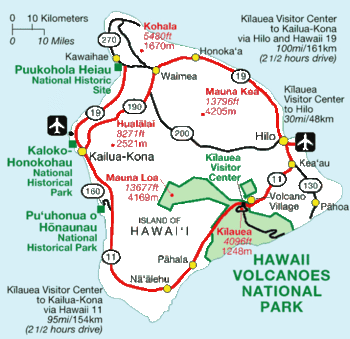 Once you leave the airport car rental, turn left onto the main airport road (Keahole St/Keahole Airport Rd). Travel until you reach the stop light at the main highway (Queen Ka’ahumanu Hwy -  Route #19). Turn left heading north on Rt. 19 (aka Queen Ka’ahumanu Hwy)Drive until you come to the end of the road and a stop sign (approx 26 miles). Turn left onto HI-270/Kawaihae-Mahukona Rd. In about 2 miles you will enter the small harbor town of Kawaihae. The road bears to the right. Travel approximately 18 miles toward the old Hawaiian town of Hawi. As you drive along the starkly beautiful Kohala Coast Road 270, with whales breeching and spouting in winter months, you'll pass signs for three State Parks ~ Lapakahi, Mahukona and Kapaa From Mahukona (exactly 3.9 miles), and directly past the left-hand turn-off to Puakea Bay Estates,  you will turn left onto Old Coast Guard Rd, Watch for the second sign.         (There is also one for Puakea Bay)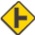 Turn immediately right (no street name).  Go to the end of the short road. Turn left into the driveway, and park